TEHNISKĀ SPECIFIKĀCIJA/ TECHNICAL SPECIFICATION Nr. TS 1804.002 v1Pārsprieguma izlādņu, izolatoru stiprinājums 20kV balstā/ Surge arresters, insulator bracket (20kV pole)Attēliem informatīvs raksturs - paraugi/ Informative picture - examples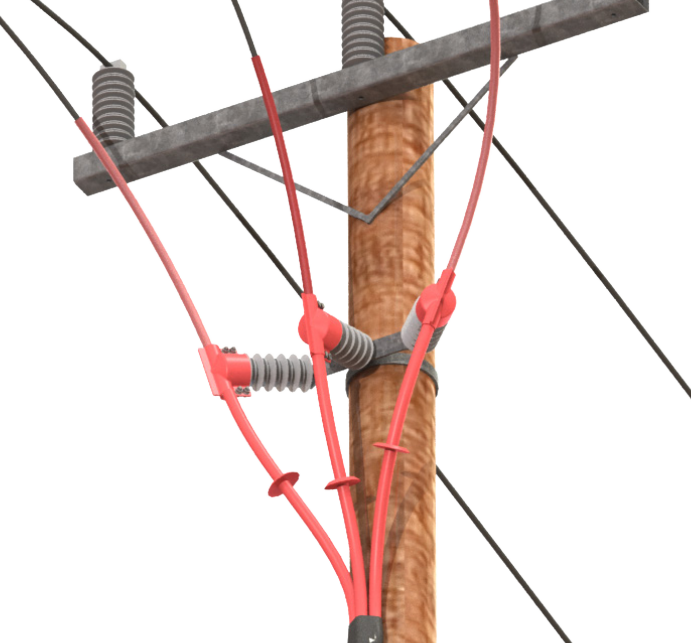 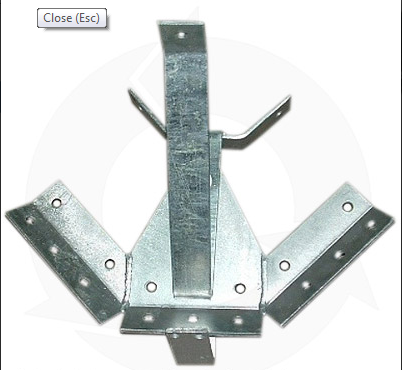 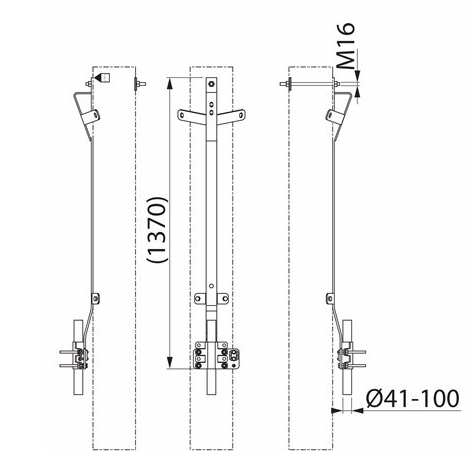 Nr./ NoApraksts/ DescriptionMinimālā tehniskā prasība/ Minimum technical requirementPiedāvātās preces konkrētais tehniskais apraksts/ Specific technical description of the offered productAvots/ SourcePiezīmes/ RemarksVispārīgā informācija/ General informationRažotājs (nosaukums, atrašanās vieta)/ Manufacturer (name and location)Norādīt/ Specify1804.002 Pārsprieguma izlādņu, izolatoru stiprinājums 20kV balstā/ Surge arresters insulator  bracket (20kV pole) Tipa apzīmējums/ Type reference Parauga piegādes laiks tehniskajai izvērtēšanai (pēc pieprasījuma), darba dienas/ Delivery time for sample technical check (on request), working days Norādīt/ SpecifySaistītās tehniskās specifikācijas (TS), kurās aprakstīts materiāls, ko šajā iekārtā izmanto kā sastāvdaļu/ Related technical specifications (TS), which described material used in this equipment as componentTS_1801.002_v1_Parsprieguma_nov_24kVStandarti/ StandartsLVS EN ISO 14713-1:2017 (Cinka pārklājumi. Vadlīnijas un rekomendācijas dzelzs un tērauda konstrukciju korozijaizsardzībai. 1.daļa: Projektēšanas vispārīgie principi un korozijizturība)/ LVS EN ISO 14713-1:2017; Zinc coatings - Guidelines and recommendations for the protection against corrosion of iron and steel in structures. Part 1: General principles of design and corrosion resistance)Atbilst/ CompliantDokumentācija/ DocumentationIr iesniegts preces attēls, kurš atbilst sekojošām prasībām/An image of the product that meets the following requirements has been submitted:".jpg" vai “.jpeg” formātā/ ".jpg" or ".jpeg" formatizšķiršanas spēja ne mazāka par 2Mpix/ resolution of at least 2Mpixir iespēja redzēt  visu preci un izlasīt visus uzrakstus, marķējumus uz tā/ the complete product can be seen and all the inscriptions markings on it can be readattēls nav papildināts ar reklāmu/ the image does not contain any advertisementAtbilst/ CompliantRasējums ar izmēriem, pdf/ Drawing with dimensions, pdf Atbilst/ CompliantTehniskā informācija/ Technical informationDarba vides temperatūras diapazons/ Operating ambient temperature range,  ºC	-40°…+40°Pārsprieguma izlādņu/izolatoru nostiprināšanas elemenrts 20kV kabeļa balstā, paredzēts pārsprieguma izlādņu, kas atbilsts tehniskajai specifikācijai Nr. TS 1801.002 montāžai un nostiprināšanai/ Bracket for the surge arrester (surge arrester copiles technical specification no. TS 1801.002) mounting and fixing on the poleAtbilst/ CompliantEN ISO 14713-1 Korozijnoturība vides kategorijai ne zemāk kā "C2" un kalpošanas laiks ne mazāk kā "H"/ EN ISO 14713-1 Corrosion resitance for environmental category not less than “C2”,  service life not less than “H”Atbilst/ CompliantPārsprieguma izlādņa/izolatora stiprinājuma skrūves caurums d=13 mm/ Surge arresters/insulator bracket screw hole, d=13mmNorādīt/ SpecifyMontāžai balstā ar bultskrūvi, minimālā bultskrūve, mm/ Mouting on the pole with bolt, mm16Zemējuma pievienojuma vietas/ Connection points for earthing5Materiāls - Karsti velmēts izejmateriāls, metāls - S235JR vai izturīgāks materiāls/ Material composition - Hot rolled iron, S235JR or higherNorādīt/ SpecifyMetinātajiem savienojumiem šuvju katetes augstums 5mm, 30mm garai/ Welded joints - the height of the joints must be at least 5mm high, 30mm longAtbilst/ Compliant